StappenplanLaat NU jullie stappenplan checken door een coachLaat NU jullie stappenplan checken door een coachLaat je stappenplan checken door de opdrachtgever.
Bewaar dit stappenplan!! NamenDit is onze prestatieVakgebiedPeriodeWaarom heb ik deze prestatie gekozen?Wat wil ik leren?Woordweb OnderzoeksvragenOnderzoeksvragenKies uit het woordweb alle onderwerpen die je interessant vindt en schrijf op wat je daarvan wilt weten.Kies uit het woordweb alle onderwerpen die je interessant vindt en schrijf op wat je daarvan wilt weten.OnderwerpVragen ________________________________________________________
________________________________________________________________________________________________________________
________________________________________________________________________________________________________________________________________________________________________________________________________________________________
________________________________________________________________________________________________________________
________________________________________________________________________________________________________________________________________________________________________________________________________________________________________________________________________________________________________________________________________________________________________________________________________________________________________________________________________________________________________________________________________________________________________________________________________________________________________________________________________________________________________________________________________________________________________________________________________________________________________________________________________________________________________________________________________________________________________________________Verdeel de onderwerpen. Dit is ons planDit hebben we nodig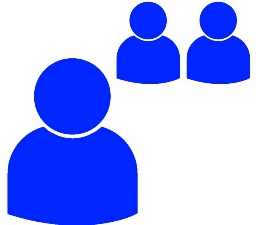 Dit is ons product Dit hebben we nodig 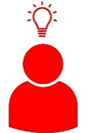 TaakverdelingTaakverdelingTaakverdelingNaam:Naam:Naam: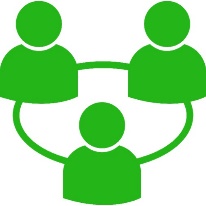 Goedkeuring + aanvullende eisen opdrachtgeverPITSTOPPITSTOPPitstop met het groepje 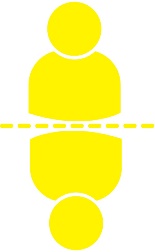 Pitstop met de opdrachtgever 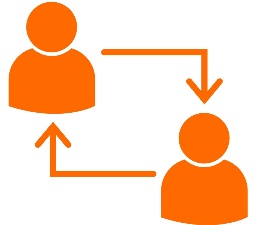 